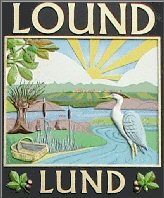 Lound Parish Council Agenda  The next meeting of the Parish Council will be held on Tuesday 9th May 2023 at 7.30pm AgendaApologies for Absence Meeting adjourned for Public Discussion – 15 mins max:Public session (no more than 3 minutes per resident)Co-option of CouncillorsDeclarations of Interest and Confidentiality and outcomes of any dispensation requests.Approval of the Minutes from the previous Parish Council Meeting: Minutes to be confirmed as true and accurate and signed off by chairperson.Matters arising from previous periods carried forward:Review of minutes.Reports from County and District Councillor’s- County & District Council updatesHealth and Safety Review:Monthly ReviewNext Month Health and Safety assessment assigned to a Councillor.Finance Update and Statutory Requirements: Finance update: Parish Council - Clerk Finance Update: Linghurst Lakes – Cllr A JonesTree Warden & Footpath Wardens:Update on TreesUpdate from the Village Green Team.Update from Path Warden.Councillor raised items:- None.Correspondence including comments from the previous months file:Various other literature emailedPlanning applications and determinations declared before or at the meeting:Any others received.Reports from Other CommitteesMatters to be adjourned for the next meeting Parish Council MeetingDate of next Meeting: TBCParish Council Matters Closed to the Public 